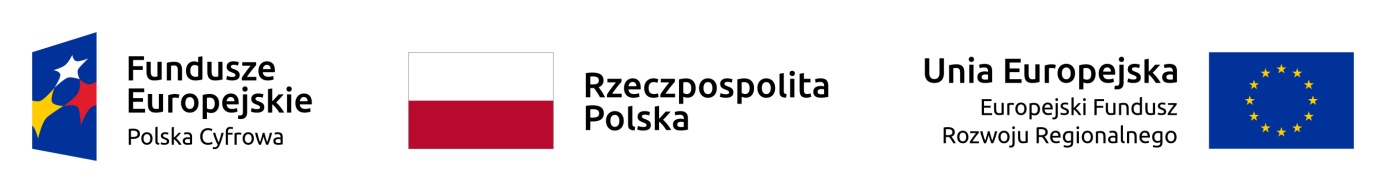 Grupa IV – Działam w sieciach społecznościowychLista osób niezakwalifikowanych do udziału w projekcie z uwagi na niespełnienie kryterium formalnego:L.p.Numer identyfikacyjny1.1/IV